Evrak Tarih ve Sayısı: 25.08.2023-338210T.C.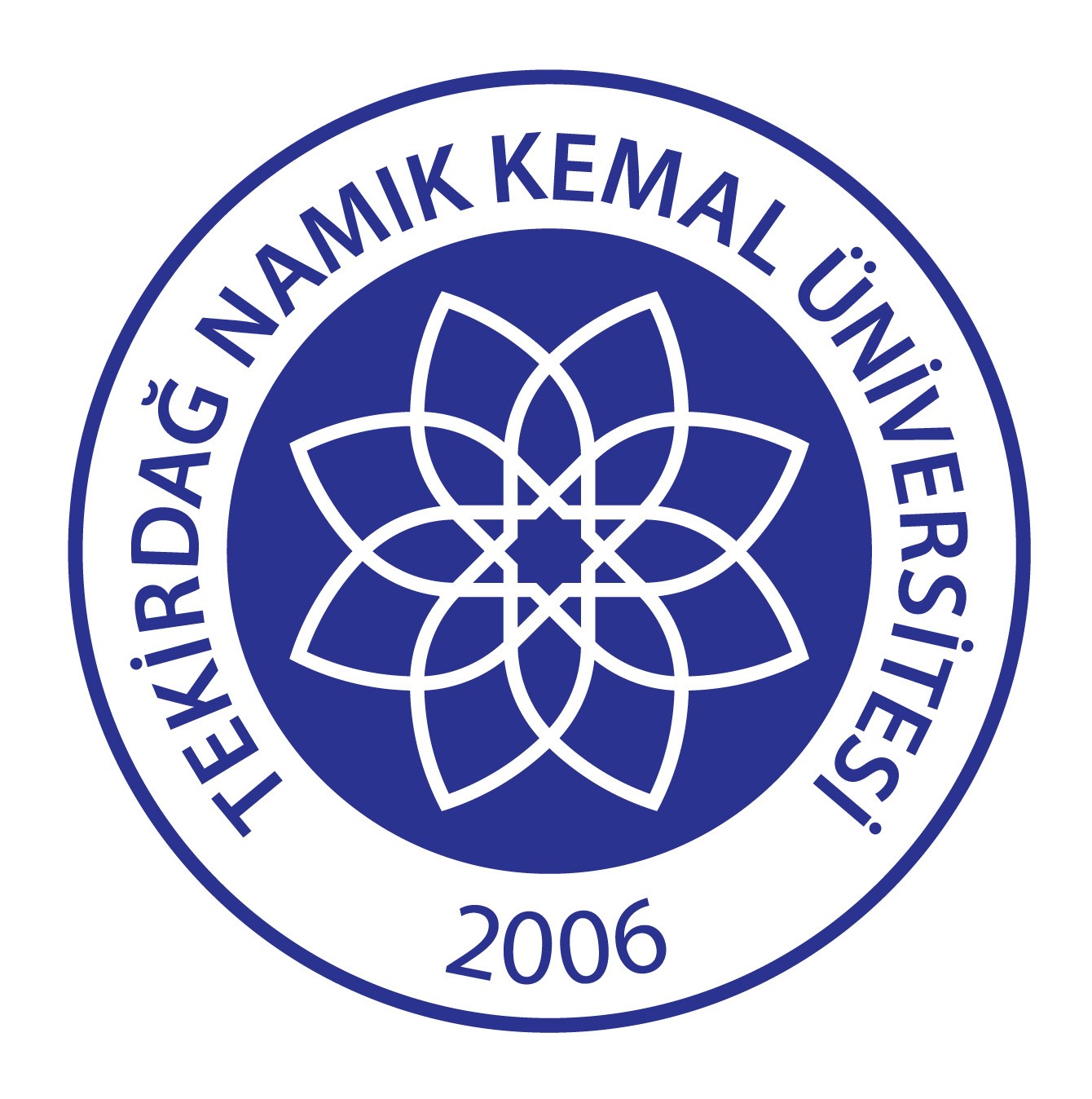 Tekirdağ Namık Kemal Üniversitesiİlahiyat Fakültesi Fakülte Yönetim KuruluKARARLARToplantı Tarihi-Saati:2023-08-24 - 14:30Toplantı Sayısı:T2023-29Toplantı Yeri:Dekanlık Toplantı SalonuKARAR - 1 :Fakültemize 2023-2024 Eğitim Öğretim Yılı Güz Yarıyılında Ek Madde 1 Merkezi Yerleştirme ile Yatay Geçiş (ÖSYM) ile başvuran öğrencilere ilişkin Eğitim-Öğretim Komisyonunun 22/08/2023 tarihinde yapılan 73sayılı toplantısında alınan 01 nolu kararı görüşüldü.Yapılan görüşmelerde, Fakülte Yönetim Kurulu merkezi yerleştirme puanıyla yatay geçiş talebelerini değerlendirmiştir. Yapılan değerlendirme sonucunda aşağıda tablo halinde belirtilen öğrencilerin durumları Yüksek Öğretim Kurumu Merkezi Yerleştirme Puanı ile Yatay Geçiş için Güz ve Bahar Dönemi Ek Madde 1 Uygulama İlkelerine göre yatay geçiş talepleri değerlendirilmiştir. Geldikleri fakültede hazırlık sınıfı okumamış ve başarılı şekilde geçmemiş olanlar veya Arapça muafiyet sınavını başarılı şekilde geçmemiş olanlar fakültemizde ya hazırlık sınıfını okuyarak başarılı olmaları ya da 19 Eylül tarihinde yapılacak olan Arapça hazırlık yeterlilik sınavından başarılı olmaları durumunda İntibak ve Muafiyet Komisyonu tarafından yapılacak olan değerlendirmeye göre intibakları yapılarak öğrenimlerine devam edebilirler. Değerlendirme sonucunda başvuru müracaatları kabul edilen ve reddedilen öğrencilerin listeleri aşağıdaki şekilde belirlenmesinin uygun olduğuna ve konunun Üniversitemiz Rektörlük Makamının arzına mevcudun oy birliğiyle karar verilmiştir..Prof. Dr. HASAN KESKİNBaşkan	Prof. Dr. CELALETTİN	Prof. Dr. ERDOĞAN	Prof. Dr. OSMAN KARA	VATANDAŞ	GÜLTEKİN	Üye	Üye	Üye	Doç. Dr. VEZİR HARMAN	Doç. Dr. YAKUP YÜKSEL	Dr. Öğr. Üyesi HIZIR YAĞCI	Üye	Üye	Üye(İzinli)FAKÜLTE SEKRETERİDURSUN ÇETİNRaportör(İzinli)2023-2024 GÜZ DÖNEMİ BAŞINDAYATAY GEÇİŞ BAŞVURULARI DEĞERLENDİRME SONUCUNOT: Birinci Öğretime Toplam 12 Kontenjan Ayrılmıştır.2023-2024 GÜZ DÖNEMİ BAŞINDAYATAY GEÇİŞ BAŞVURULARI DEĞERLENDİRME SONUCUNOT: Birinci Öğretime Toplam 12 Kontenjan Ayrılmıştır.2023-2024 GÜZ DÖNEMİ BAŞINDAYATAY GEÇİŞ BAŞVURULARI DEĞERLENDİRME SONUCUNOT: Birinci Öğretime Toplam 12 Kontenjan Ayrılmıştır.2023-2024 GÜZ DÖNEMİ BAŞINDAYATAY GEÇİŞ BAŞVURULARI DEĞERLENDİRME SONUCUNOT: Birinci Öğretime Toplam 12 Kontenjan Ayrılmıştır.SıraAdı SoyadıÖğrencinin Osym Yerleştirme Sözel PuanıSonuç1Üm****** ER***377,708 (2022)Öğrencinin başvurusu KABUL edilmiştir.Fakültemizin 2022 taban puanı 303,36833’tür. Öğrencimiz farklı bir programdan ilahiyat programına yatay geçiş yapmıştır.2   Em** TO**** 367,66800 (2020)Öğrencinin başvurusu KABUL edilmiştir.Fakültemizin 2020 taban puanı 308,56833’tür. Hazırlık sınıfını başarılı tamamladığından dolayı fakültemizde hazırlıktan muaf edilmiştir.  Lisans programında hangi derslerden muaf edileceği ve kaçıncı sınıfa intibak edileceği kayıt yaptırdıktan sonra İntibak veMuafiyetKomisyonutarafından değerl endirilecektir.3Ha*** ER***323,21122 (2020)Öğrencinin başvurusu KABUL edilmiştir.Fakültemizin 2020 taban puanı 308,56833’tür. Hazırlık sınıfını başarılı tamamladığından dolayı fakültemizde hazırlıktan muaf edilmiştir.  Lisans programında hangi derslerden muaf edileceği ve kaçıncı sınıfa intibak edileceği kayıt yaptırdıktan sonra İntibak veMuafiyetKomisyonutarafından değerl endirilecektir.4Me**** AY*****322,46967 (2022)Öğrencinin başvurusu KABUL edilmiştir.Fakültemizin 2022 tabanpuanı 303,36833’tür. Öğrencimiz farklı bir programdan ilahiyat programına yatay geçiş yapmıştır.5Yu*** Al* SE***312,15347 (2022)Öğrencinin başvurusu	KABUL	edilmiştir.Fakültemizin 2022 taban puanı 303,36833’tür.  Geldiği okulda hazırlık sınıfını bir yıltamamlayamamış . Fakültemizde hazırlık sınıfını geçmesi için 1 yıl süresi kalmıştır.6Ay***** İr**KO*****298,28889 (2021)Öğrencinin başvurusu	KABUL	edilmiştir.Fakültemizin 2021 taban puanı 258,29703’tür.Öğrencinin	başvurusu KABUL edilmiştir.  Öğrencimiz farklı bir programdan ilahiyat programına yatay geçiş yapmıştır. 7Mu***** BA***	278,70882	(2021M.T.O.K)Öğrencinin başvurusu KABUL edilmiştir.Fakültemizin 2021 M.T.O.K taban puanı254,91809’tür. Hazırlık okuduğuna dair bir belge sunulmamıştır. Lisans programında hangi derslerden muaf edileceği ve kaçıncı sınıfaintibak edileceği kayıt yaptırdıktan sonra İntibak veMuafiyetKomisyonutarafından değerl endirilecektir8Öm** Se*** AS***260,94527M.T.O.K)(2021Öğrencinin başvurusu KABUL edilmiştir.Fakültemiz taban puanı	2021	M.T.O.K=254,91809 Hazırlık sınıfını başarılı tamamladığından dolayı fakültemizde hazırlıktan muaf edilmiştir.  Lisans programında 1. Sınıfa intibak edilecektir.9Sa*** KA**293,71208 (2020)Öğrencinin puanı yetmediği için başvurusu	RED	edilmiştir.Fakültemizin 2020 taban puanı 308,56833’tür.10Gö*** Su**** KA**285,00107 (2022)Öğrencinin puanı yetmediği için başvurusu	RED	edilmiştir.Fakültemizin 2022 taban puanı 303,36833’tür.11Ha**** İp**** GÖ****286,03070 (2022)Öğrencinin puanı yetmediği için başvurusu	RED	edilmiştir.Fakültemizin 2022 taban puanı 303,36833’tür.12Ci*** IŞ**282,41420 (2022)Öğrencinin puanı yetmediği için başvurusu	RED	edilmiştir.Fakültemizin 2022 taban puanı 303,36833’tür.    YATA2023-2024 GÜZ DÖNEMİ BAŞINDAY GEÇİŞ BAŞVURULARI DEĞERLENDİRME SONUCU  NOT: ikinci Öğretime Toplam 6 Kontenjan Ayrılmıştır.2023-2024 GÜZ DÖNEMİ BAŞINDAY GEÇİŞ BAŞVURULARI DEĞERLENDİRME SONUCU  NOT: ikinci Öğretime Toplam 6 Kontenjan Ayrılmıştır.2023-2024 GÜZ DÖNEMİ BAŞINDAY GEÇİŞ BAŞVURULARI DEĞERLENDİRME SONUCU  NOT: ikinci Öğretime Toplam 6 Kontenjan Ayrılmıştır.SıraAdı SoyadıÖğrencinin Osym Yerleştirme Sözel PuanıSonuç1Gö**** Gö**** DE***365,7384 (2019)Öğrencinin başvurusu KABUL edilmiştir.Fakültemizin 2019 taban puanı 309,183’tir.  Hazırlık sınıfını başarılı tamamladığından dolayı fakültemizde hazırlıktan muaf edilmiştir.  Lisans programında hangi derslerden muafedileceğive kaçıncı	sınıfa intibak edileceği kayıtyaptırdıktan sonra İntibak veMuafiyetKomisyonutarafından değerl endirilecektir.2Ta*** Mü***** GÜ***335,44460 (2020)Öğrencinin başvurusu KABUL edilmiştir.Fakültemizin 2020 taban puanı 290,35874’tir.  Hazırlık sınıfını başarılı tamamladığından dolayı fakültemizde hazırlıktan muaf edilmiştir.  Lisans programında hangi derslerdenmuaf edileceği ve kaçıncı sınıfa intibak edileceği kayıt yaptırdıktan sonra İntibak veMuafiyetKomisyonutarafından değerl endirilecektir.3Ha*** İb***** UL*316,25143 (2018)Öğrencinin başvurusu KABUL edilmiştir.Fakültemizin 2018 taban puanı 305,157’tir.  Hazırlık sınıfını başarılı tamamladığından dolayı fakültemizde hazırlıktan muaf edilmiştir.  Lisans programında hangi derslerden muaf edileceği ve kaçıncı sınıfa intibak edileceği kayıt yaptırdıktan sonra İntibak veMuafiyetKomisyonutarafından değerl endirilecektir.4Sa*** KU*304,98213 (2020)Öğrencinin başvurusu KABUL edilmiştir.Fakültemizin 2020 taban puanı 290,35874’tir.  Hazırlık okuduğuna dair bir belge sunulmamıştır. Lisans programında hangi derslerden muaf edileceği ve kaçıncı sınıfa intibak edileceğikayıt yaptırdıktan sonra İntibak veMuafiyetKomisyonutarafından değerl endirilecektir.5Ze*** TA****301,07486 (2022)Öğrencinin başvurusu	KABUL	edilmiştir.Fakültemizin 2022 taban puanı 264,37835’tir. Geldiği okulda hazırlık sınıfını bir yıltamamlayamamış . Fakültemizde hazırlık sınıfını geçmesi için 1 yıl süresi kalmıştır.6Ah*** UÇ**285,88001 (2022)Öğrencinin başvurusu KABUL edilmiştir.Fakültemizin 2022 taban puanı 264,37835’tir.  Geldiği okulda hazırlık sınıfını bir yıltamamlayamamış . Fakültemizde hazırlık sınıfını geçmesi için 1 yıl süresi kalmıştır.7Be*** Ca* Es**236,17588 (2021)RED: Kontenjan yetmediği için	Öğrencinin	başvurusu	RED edilmiştir.Fakültemizin 2021 taban puanı 219,07119’tir.8Be*** Nu* CO***264,21483 (2022)Taban Puanı Yetmediğiİçin Öğrencinin başvurusu RED edilmiştir. Fakültemizin2022	taban	puanı264,37835’tir.9İb***** Er** OĞ**263,1191 (2022)Taban Puanı Yetmediğiİçin Öğrencinin başvurusu RED edilmiştir. Fakültemizin2022	taban	puanı264,37835’tir.10Ya***** GÜ***242,85075 (2022)Taban Puanı Yetmediğiİçin Öğrencinin başvurusu RED edilmiştir. Fakültemizin2022	taban	puanı264,37835’tir.11Ab******** İŞ***226,33685 (2022)Taban Puanı Yetmediğiİçin Öğrencinin başvurusu RED edilmiştir. Fakültemizin2022	taban	puanı264,37835’tir.